國立臺南高商107學年度「國中學生職業探索營」實施計畫一、依        據：107學年度優質化實施方案之107-4-(B1)「就近選擇適性學習—國中學生商業類職涯試探活動計畫」。二、目	    標：協助社區國中學生職業試探，達成就學在地化，學習一貫化。三、預期效益：參加學生可於課程中體驗本校相關職業課程專業內容並進行實作，有益於將來升學選擇之定向。四、參加人數：國中學生70人。(每校限5人，若報名人數未達限額，再行開放各校增額錄取。若超過報名人數，則以報名順序做為錄取依據) 五、報名方式：請將報名表mail至airkey@mail.tncvs.tn.edu.tw。六、報名日期：即日起依報名順序錄取，至108年6月19日(星期三)下午5:00截止。七、錄取名單：108年6月21日(星期五)前公佈於本校首頁，不另行通知。八、活動日期：108年7月02日(星期二) 8:10~16:00                             108年7月03日(星期三) 9:10~16:30                             九、課程內容                                                                            108年7月02日(星期二) 8:10~16:00108年7月03日(星期三) 9:10~16:30※課程內容若有異動調整會再另行公告。            十、聯絡人：臺南高商實習處 就業組 翁肇偉組長 06-217123-813。十一、課程時間為二天，全程參加者，授予研習證書，以資證明。國立臺南高級商業職業學校「就近選擇適性學習-國中學生商業類職涯試探」報名表_______________國中  承辦老師：_____________聯絡電話：________________備註：1.每校名額5名為限，若報名人數未達限額，再行開放各校增額錄取。2.報名表請於108年6月19日(星期三)下午5時前，mail至airkey@mail.tncvs.tn.edu.tw，俾便統計人數。3.日期：108年7月2日(星期二)、7月3日(星期三)4.連絡人：臺南高商實習處 就業組 翁肇偉組長 06-2617123-813國立臺南商商交通位置圖：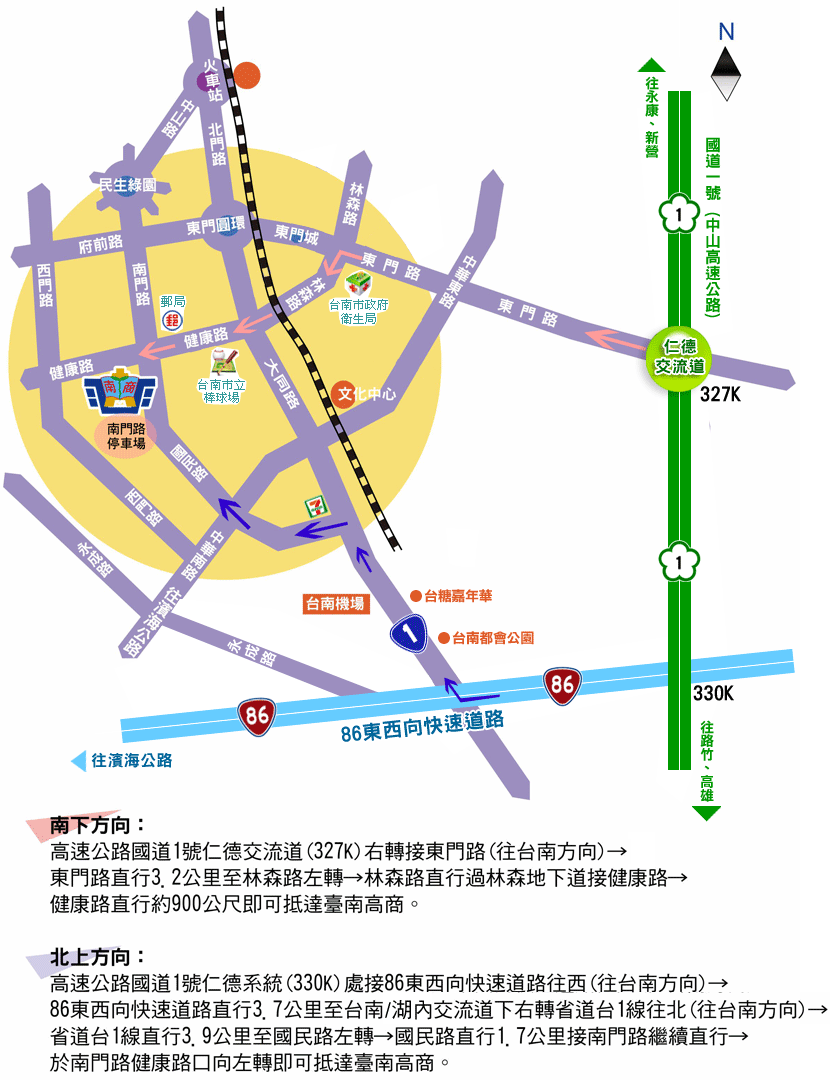 時間課程內容主持人/授課講師地點8:10~8:30報到第一會議室8:30~8:40開幕式黃耀寬校長第一會議室8:40~9:30技職科系介紹劉政嘉主任第一會議室9:30~12:00商管群-暑錢我最行(A組)林益弘老師門市教室9:30~12:00餐旅群-酷夏大暑調(B組)劉清華老師飲調教室12:00~13:30午餐午休午餐午休第一會議室13:30~16:00餐旅群-酷夏大暑調(B組)劉清華老師飲調教室13:30~16:00商管群-暑錢我最行(A組)林益弘老師門市教室時間課程內容主持人/授課講師地點9:10~9:30報到第一會議室9:30~12:00設計群-動畫咚滋咚(A組)翁肇偉老師電繪教室9:30~12:00外語群-英語遊臺灣(B組)鄭舒尹主任語言多功能學習教室12:00~13:30午餐午休午餐午休第一會議室13:30~16:00外語群-英語遊臺灣(B組)鄭舒尹主任語言多功能學習教室13:30~16:00設計群-動畫咚滋咚(A組)翁肇偉老師電繪教室推薦次序班級學生姓名電話緊急聯絡人姓名緊急聯絡人電話(必填)午餐□葷□素□葷□素□葷□素□葷□素□葷□素□葷□素□葷□素國立臺南高級商業職業學校「就近選擇適性學習—國中學生商業類職涯試探」家長同意書        親愛的家長，您好！請同意  貴子弟班級：                 姓名：                               參加國立臺南高商舉辦之「國中學生商業類職涯試探」。活動地點：國立臺南高商(臺南市南區健康路一段327號)   活動時間：108年7月2日(星期二) 8:10~16:00                   108年7月3日(星期三) 9:10~16:30課程內容：”調”情高手-觀光事業科、賣場最前線-商業經營科、環遊世界賺大錢-國際貿易科、英語好好玩-應用外語科、日光照相術-廣告設計科、烘焙廚房-觀光事業科。◎備註：三天課程全程參加者，授予研習證書，以資證明。對於活動課程、報名等相關問題，歡迎來電洽詢：臺南高商實習處實習組翁肇偉組長06-2657049－－－－－－－－－－－－－－－－－－－－－－－－－－－－－－－－－－－－家  長  同  意  書  回  條    同意                                        國中  班級：             姓名：                            參加    緊急聯絡人姓名：                               緊急聯絡電話：                                                     家長簽章：   ※此家長同意書由報名國中學校承辦人員保留，不必寄回臺南高商，但參加學生務必要繳交此家長同意書後才能報名。※